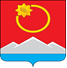 АДМИНИСТРАЦИЯ ТЕНЬКИНСКОГО ГОРОДСКОГО ОКРУГАМАГАДАНСКОЙ ОБЛАСТИП О С Т А Н О В Л Е Н И Е      14.11.2022 № 396-па                 п. Усть-ОмчугОб особенностях осуществления в 2022 году внутреннего муниципального финансового контроля в отношении главных распорядителей (распорядителей) бюджетных средств,  получателей бюджетных средствВ соответствии с постановлением Правительства Российской Федерации от 14 апреля 2022 года № 665 «Об особенностях осуществления в 2022 году государственного (муниципального) финансового контроля в отношении главных распорядителей (распорядителей) бюджетных средств, получателей бюджетных средств», администрация Тенькинского городского округа Магаданской области п о с т а н о в л я е т:1. Установить, что до 01 января 2023 года управлением финансов администрации Тенькинского городского округа Магаданской области не проводятся проверки в рамках полномочий по осуществлению муниципального финансового контроля в отношении главных распорядителей (распорядителей) средств бюджета Тенькинского городского округа Магаданской области,  получателей  средств  бюджета Тенькинского городского округа Магаданской области, в том числе являющихся муниципальными заказчиками.2. При поступлении от главных распорядителей (распорядителей), получателей средств бюджета Тенькинского городского округа Магаданской области, в том числе являющихся  муниципальными  заказчиками, обращений о продлении срока исполнения представлений (предписаний), выданных до вступления в силу настоящего постановления, управление финансов администрации Тенькинского городского округа Магаданской области принимает с учетом требований, предусмотренных Бюджетным кодексом Российской Федерации, и выносит решение об удовлетворении таких обращений в течение 10 рабочих дней со дня их поступления.  При этом, вновь устанавливаемый срок исполнения указанных представлений (предписаний) не может приходиться на дату ранее 1 января 2023 года.3. Установить, что пункт 1 настоящего постановления не распространяется на проверки, проведение которых осуществляется в соответствии с поручениями главы Тенькинского городского округа Магаданской области, Собрания представителей Тенькинского городского округа Магаданской области, требованиями прокуратуры Тенькинского района Магаданской области, Федеральной службы безопасности Российской Федерации по Магаданской области, Отделения МВД России по Тенькинскому району Магаданской области.4. Установить, что проверки, указанные в пункте 1 настоящего постановления, начатые до вступления в силу настоящего постановления, по решению управления финансов администрации Тенькинского городского округа Магаданской области приостанавливаются со сроком возобновления не ранее 1 января 2023 года либо завершаются не позднее 20 рабочих дней со дня вступления в силу настоящего постановления.5. Контроль исполнения настоящего постановления оставляю за собой.6. Настоящее постановление подлежит официальному опубликованию (обнародованию).Глава Тенькинского городского округа                                       Д. А. Ревутский 